Il numero e la data di protocollo sono generati automaticamente dal sistema e specificati nel messaggio della PEC. (DPCM 3.12.2013, art. 20)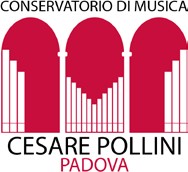 Padova, 16 settembre 2021Egregi Professori Torrigiani Luca Dal Bianco Maria Giorgi Damiano Fiorentin Aldo Londero Annalisa Marrini Dario Silva AdrianaOggetto: Nomina e convocazione della Commissione per la redazione delle graduatorie relative alla procedura selettiva pubblica per titoli per la formazione di graduatorie d’istituto di CODI/21 e alla procedura comparativa per titoli per la costituzione di elenchi utili ai fini del conferimento di incarichi di docenza a contratto per Pianoforte.Con la presente, le SS.LL. sono nominate membri della Commissione deputata a stilare le Graduatorie in oggetto.La Commissione, presieduta dal Prof. Luca Torrigiani, è convocata il giorno 16 settembre alle ore 12.00 presso la Direzione, sede di via Eremitani 18. La prof.ssa Dal Bianco avrà la funzione di Segretario.Distinti saluti.Il Direttore M° Elio OrioSede Centrale: Via Eremitani, 18 – 35121 PADOVA – Tel 049/8750648 Succursale: Via Bertacchi, 15 – 35127 PADOVA – Tel. 049/754419C.F. 80013920287 – www.conservatoriopollini.it – Pec: conservatorio.pd@legalmail.it